BIO110MICROBIOLOGYMICROBIOLOGYMICROBIOLOGYLTPCBIO110MICROBIOLOGYMICROBIOLOGYMICROBIOLOGY3003Co-requisite: NILNILNILNILNILNILNILPrerequisite:NILNILNILNILNILNILNILData Book / Codes/StandardsNILNILNILNILNILNILNILCourse Category PPROFESSIONAL CORE MICROBIOLOGYMICROBIOLOGYMICROBIOLOGYMICROBIOLOGYMICROBIOLOGYCourse designed by Department of BiologyDepartment of BiologyDepartment of BiologyDepartment of BiologyDepartment of BiologyDepartment of BiologyDepartment of BiologyApproval -- Academic Council Meeting  2019-- Academic Council Meeting  2019-- Academic Council Meeting  2019-- Academic Council Meeting  2019-- Academic Council Meeting  2019-- Academic Council Meeting  2019-- Academic Council Meeting  2019PURPOSEPURPOSEA fundamental understanding of how a cell works has come through the study of microorganisms. Microbiology also is an applied science, helping agriculture, health and medicine and maintenance of the environment, as well as the biotechnology industry. Microbiologists study microbes at the level of the community (ecology and epidemiology), at the level of the cell (cell biology and physiology) and at the level of proteins and genes (molecular biology).A fundamental understanding of how a cell works has come through the study of microorganisms. Microbiology also is an applied science, helping agriculture, health and medicine and maintenance of the environment, as well as the biotechnology industry. Microbiologists study microbes at the level of the community (ecology and epidemiology), at the level of the cell (cell biology and physiology) and at the level of proteins and genes (molecular biology).A fundamental understanding of how a cell works has come through the study of microorganisms. Microbiology also is an applied science, helping agriculture, health and medicine and maintenance of the environment, as well as the biotechnology industry. Microbiologists study microbes at the level of the community (ecology and epidemiology), at the level of the cell (cell biology and physiology) and at the level of proteins and genes (molecular biology).A fundamental understanding of how a cell works has come through the study of microorganisms. Microbiology also is an applied science, helping agriculture, health and medicine and maintenance of the environment, as well as the biotechnology industry. Microbiologists study microbes at the level of the community (ecology and epidemiology), at the level of the cell (cell biology and physiology) and at the level of proteins and genes (molecular biology).A fundamental understanding of how a cell works has come through the study of microorganisms. Microbiology also is an applied science, helping agriculture, health and medicine and maintenance of the environment, as well as the biotechnology industry. Microbiologists study microbes at the level of the community (ecology and epidemiology), at the level of the cell (cell biology and physiology) and at the level of proteins and genes (molecular biology).A fundamental understanding of how a cell works has come through the study of microorganisms. Microbiology also is an applied science, helping agriculture, health and medicine and maintenance of the environment, as well as the biotechnology industry. Microbiologists study microbes at the level of the community (ecology and epidemiology), at the level of the cell (cell biology and physiology) and at the level of proteins and genes (molecular biology).A fundamental understanding of how a cell works has come through the study of microorganisms. Microbiology also is an applied science, helping agriculture, health and medicine and maintenance of the environment, as well as the biotechnology industry. Microbiologists study microbes at the level of the community (ecology and epidemiology), at the level of the cell (cell biology and physiology) and at the level of proteins and genes (molecular biology).A fundamental understanding of how a cell works has come through the study of microorganisms. Microbiology also is an applied science, helping agriculture, health and medicine and maintenance of the environment, as well as the biotechnology industry. Microbiologists study microbes at the level of the community (ecology and epidemiology), at the level of the cell (cell biology and physiology) and at the level of proteins and genes (molecular biology).LEARNING OBJECTIVES  LEARNING OBJECTIVES  LEARNING OBJECTIVES  STUDENT OUTCOMESSTUDENT OUTCOMESSTUDENT OUTCOMESSTUDENT OUTCOMESSTUDENT OUTCOMESSTUDENT OUTCOMESSTUDENT OUTCOMESAt the end of the course, student will be able to At the end of the course, student will be able to At the end of the course, student will be able to define/explain within multiple microbiology disciplines the core theories and practices;define/explain within multiple microbiology disciplines the core theories and practices;describe/explain the processes used by microorganisms for their replication, survival, and interaction with their environment, hosts, and host populations;describe/explain the processes used by microorganisms for their replication, survival, and interaction with their environment, hosts, and host populations;explain the theoretical basis of the tools, technologies and methods common to microbiology;explain the theoretical basis of the tools, technologies and methods common to microbiology;demonstrate practical skills in the use of tools, technologies and methods common to microbiology, and apply the scientific method and hypothesis testing in the design and execution of experiments.demonstrate practical skills in the use of tools, technologies and methods common to microbiology, and apply the scientific method and hypothesis testing in the design and execution of experiments.SessionDescription of TopicContact hoursC-D-I-OIOsReferenceUnit I - Introduction to microbiology9History of microbiology1C11Essential methods to study microbes: sterilisation and disinfection: Methods of sterilization- physical methods (heat, filtration), radiation and chemical methods2C,D,I11Principles of microscopy, Spontaneous generation vs. biogenesis1C,D,I11Contributions of Anton von Leeuwenhoek, Louis Pasteur-germ theory of disease, Robert Koch- Koch's postulates, Joseph Lister, Alexander Fleming2C11Microbial growth, Growth media types - selective and differential media1C11,2,3Influence of environmental factors for microbial growth. Growth phases and kinetics1C11,2,3Maintenance and preservation of bacterial cultures1C,D,I11.2UNIT II – Bacterial Cells - Structure and function9Different groups of microorganisms and their general characteristics1C1,21Ultrastructure of Gram positive and Gram negative bacterial cell wall2C,D1,21,3Size, shape and arrangement of bacterial cells2C1,21cell membrane, cytoplasmic matrix, pili, capsule, flagella1C1,21,2,3Classification & molecular taxonomy-Phylogenetic tree1C,D2,32,3Measuring diversity by 16S/18S rRNA, RAPD, T-RFLP2C2,32,3UNIT III – Molecular pathogens9Viral structure and classification1C11,2Bacteriophage and its life cycle2C12,3Viral pathogenesis; Immune response to viral infections2C12,3Acute, chronic and latent viral infections1C12,3Viral vaccines1C11Viroid, Prions, Plasmid and transposable elements2C11,2,3UNIT IV: Microbial disease and antimicrobial agents9Microbial disease: - Tuberculosis, Typhoid, Infection caused by E. coli, Staphylococcus, Sterptochoccus3C21,2,3Role of quorum sensing and biofilm in microbial disease1C22,3Action of antimicrobial drugs1C21Inhibitors of cell wall synthesis, inhibitors of protein synthesis1C11Inhibitors of nucleic acid synthesis, competitive inhibitors, antifungal, antiviral, anti-protozoan drugs2C11Mechanism of antibiotic resistance1C21UNIT V: Applied microbiology9Microorganism of Industrial use1C12,3Basics of fermenter design1C12,3Primary and secondary metabolites1C12,3Strains-screening, adaptation and strain improvement1C12,3Industrial production of antibiotics – penicillin; alcohol- ethanol2C12,3Food microbiology – Microorganisms in food, Introduction to probiotics and prebiotics, Food preservation1C12,3Environmental microbiology – Bioremediation, Bioleaching, Microbial degradation of textile waste2C12,3Total contact hours 45454545LEARNING RESOURCES LEARNING RESOURCES TEXT BOOKS/REFERENCE BOOKS/OTHER READING MATERIAL 1Microbiology, 6th edition (1993), Pelczar, Chan and Krieg; McGraw Hill International2Prescott, Harley, and Klein's Microbiology, 8th edition, (2011), Joanne M. Willey, Linda M. Sherwood, Christopher J. Woolverton, McGraw Hill International3Stainer R. Y., Ingraham. J. L., Wheelis M. J., Painter P. R. (1999). General microbiology. MacMillan Educational Ltd. LondonBIO111EVOLUTION AND ORGANISMAL BIOLOGYEVOLUTION AND ORGANISMAL BIOLOGYEVOLUTION AND ORGANISMAL BIOLOGYLTPCBIO111EVOLUTION AND ORGANISMAL BIOLOGYEVOLUTION AND ORGANISMAL BIOLOGYEVOLUTION AND ORGANISMAL BIOLOGY3003Co-requisite: NILNILNILNILNILNILNILPrerequisite:NILNILNILNILNILNILNILData Book / Codes/StandardsNILNILNILNILNILNILNILCourse Category PPROFESSIONAL CORE EVOLUTION AND ORGANISMAL BIOLOGYEVOLUTION AND ORGANISMAL BIOLOGYEVOLUTION AND ORGANISMAL BIOLOGYEVOLUTION AND ORGANISMAL BIOLOGYEVOLUTION AND ORGANISMAL BIOLOGYCourse designed by Department of BiologyDepartment of BiologyDepartment of BiologyDepartment of BiologyDepartment of BiologyDepartment of BiologyDepartment of BiologyApproval -- Academic Council Meeting -- , 2019-- Academic Council Meeting -- , 2019-- Academic Council Meeting -- , 2019-- Academic Council Meeting -- , 2019-- Academic Council Meeting -- , 2019-- Academic Council Meeting -- , 2019-- Academic Council Meeting -- , 2019PURPOSEPURPOSEThe course aims to provide concept of evolution and organismal biology. The course is for the student seeking a foundation for advanced training in genomics, systems biology, ecology, evolutionary biology, conservation and environmental biology, or related sub disciplines. Course will address biological diversity, primarily in plants and animals.The course aims to provide concept of evolution and organismal biology. The course is for the student seeking a foundation for advanced training in genomics, systems biology, ecology, evolutionary biology, conservation and environmental biology, or related sub disciplines. Course will address biological diversity, primarily in plants and animals.The course aims to provide concept of evolution and organismal biology. The course is for the student seeking a foundation for advanced training in genomics, systems biology, ecology, evolutionary biology, conservation and environmental biology, or related sub disciplines. Course will address biological diversity, primarily in plants and animals.The course aims to provide concept of evolution and organismal biology. The course is for the student seeking a foundation for advanced training in genomics, systems biology, ecology, evolutionary biology, conservation and environmental biology, or related sub disciplines. Course will address biological diversity, primarily in plants and animals.The course aims to provide concept of evolution and organismal biology. The course is for the student seeking a foundation for advanced training in genomics, systems biology, ecology, evolutionary biology, conservation and environmental biology, or related sub disciplines. Course will address biological diversity, primarily in plants and animals.The course aims to provide concept of evolution and organismal biology. The course is for the student seeking a foundation for advanced training in genomics, systems biology, ecology, evolutionary biology, conservation and environmental biology, or related sub disciplines. Course will address biological diversity, primarily in plants and animals.The course aims to provide concept of evolution and organismal biology. The course is for the student seeking a foundation for advanced training in genomics, systems biology, ecology, evolutionary biology, conservation and environmental biology, or related sub disciplines. Course will address biological diversity, primarily in plants and animals.The course aims to provide concept of evolution and organismal biology. The course is for the student seeking a foundation for advanced training in genomics, systems biology, ecology, evolutionary biology, conservation and environmental biology, or related sub disciplines. Course will address biological diversity, primarily in plants and animals.LEARNING OBJECTIVES  LEARNING OBJECTIVES  LEARNING OBJECTIVES  STUDENT OUTCOMESSTUDENT OUTCOMESSTUDENT OUTCOMESSTUDENT OUTCOMESSTUDENT OUTCOMESSTUDENT OUTCOMESSTUDENT OUTCOMESAt the end of the course, student will be able to At the end of the course, student will be able to At the end of the course, student will be able to Understand and describe the processes through which current knowledge about the areas of ecology and evolutionary biology was developedUnderstand and describe the processes through which current knowledge about the areas of ecology and evolutionary biology was developedTo gain an understanding of the general concepts of evolution, natural selection, and speciation.To gain an understanding of the general concepts of evolution, natural selection, and speciation.Explain the evolutionary processes and the major evolutionary innovations that have led to the diversity of extant plant and animal lifeExplain the evolutionary processes and the major evolutionary innovations that have led to the diversity of extant plant and animal lifeAppreciate the multidisciplinary nature of ecology and evolutionary biology and the relationships with other coursesAppreciate the multidisciplinary nature of ecology and evolutionary biology and the relationships with other coursesSessionDescription of TopicContact hoursC-D-I-OIOsReferenceUNIT I: BIOLOGICAL DIVERSITY AND ORIGIN OF LIFE9Origin of life; Tree of life1C1-42,3,4Prokaryotic and eukaryotic organismsArchaea- a group distinct from bacteria and eukarya1C,D13,4Endosymbiotic theory of organelle biogenesis1C,D13,4Protozoa- the unicellular eukaryotesSlime molds; Cyanobacteria and algal life forms1C,D11,2,3Diversity of plant life- bryophyta, pterediophyta, gymnosperms and angiosperms (dicots and monocots)- a perspective from alternation of generation and anatomy2C11,2,3Animal life- porifera, ctenophora, chidaria, rotifers, platyhelminths, annelida, mollusca, nematoda, arthropoda, echinodermata and chordata -a perspective from body plan, embryology and anatomy2C11,2,3Fungi- a group distinct from pants and animals.1C,D11,2,3UNIT II – HISTORY OF LIFE ON EARTH9History of life on a geological time scale1C2,31,2,3Great oxygenation event1C2,31,2,3Paleontology and paleobotany1C2,31,2,3Evolutionary radiation-Cambrian explosion as an example1C1,21,2,3Mass extinction events in history1C21,2,3Taxonomy and biological classification2C21,2,3Specimen preparation and preservation1C,D,I21,2,3Brief introduction to biorepositories and their purpose1C,DUNIT III – EVOLUTION9Theory of evolution by natural selection; A short discussion on Darwin’s “Origin of Species”1C32,4,5The genetic and developmental basis of evolutionary change2C32,4,5Brief introduction to molecular evolution; Species, speciation, migration, adaptation and inbreeding2C,D32,4,5Life history evolution; Macroevolutionary trends; Experimental evolution2C32,4,5Modes of selection; Evolutionary developmental biology; Evolutionary psychology1C,D32,4,5Extinction and human evolution; Evolutionary medicine.1C,D2-32,4,5UNIT IV: MOLECULAR SYSTEMATICS AND PHYLOGENY9Methods and practices of molecular phylogenetics2C,D,I2-32,3,4,5Multiple sequence alignment; Clustering and construction of phylogenetic tree, Rooted and un-rooted trees3C,D,I2-32,3,4,5Bootsrapping method, Cladistics2C,D,32,3,4,5The concept of phyla-monphylatic, polyphyletic and paraphylatic groups2C,D32,3,4,5UNIT V: BRIEF INTRODUCTION TO ECOLOGY9Ecology of individual organisms - physiological ecology1C42,6,7Population ecology - population growth and regulation2C,D42,6,7Species interactions, trophic interactions1C42,6,7Community ecology - community structure and properties2C42,6,7Succession and disturbance1C,D42,6,7Ecosystem ecology1C42,6,7Symbiosis, mutualism, parasitism and predation1C42,6,7Total contact hours 45454545LEARNING RESOURCES LEARNING RESOURCES TEXT BOOKS/REFERENCE BOOKS/OTHER READING MATERIAL 1Principles of Biology: Interactive textbook from Nature Education2Biology: N. Campbell and J. Reece (2005) 7 edition, Pearson, Benjamin, Cummings3Biology: P.H. Raven, G.B. Johnson, J.B. Losos and S.R. Singer (2005) 7 edition, McGraw Hill4Evolutionary Analysis: S. Freeman and J.C. Herron (2007) Prentice Hall5Evolution: D.J. Futuyma (1997) Sinauer Associates6Ecology: from individuals to ecosystems: M. Begon, C.R. Townsend, thand J.L. Harper (2006) 4 edition, Blackwell Publishing7Ecology: R.E. Ricklefs and G.L. Miller (2000) 4 edition, W.H. FreemanBIO210BIOCHEMISTRYBIOCHEMISTRYBIOCHEMISTRYLTPCBIO210BIOCHEMISTRYBIOCHEMISTRYBIOCHEMISTRY3003Co-requisite: NILNILNILNILNILNILNILPrerequisite:NILNILNILNILNILNILNILData Book / Codes/StandardsNILNILNILNILNILNILNILCourse Category PPROFESSIONAL CORE BIOCHEMISTRYBIOCHEMISTRYBIOCHEMISTRYBIOCHEMISTRYBIOCHEMISTRYCourse designed by Department of BiologyDepartment of BiologyDepartment of BiologyDepartment of BiologyDepartment of BiologyDepartment of BiologyDepartment of BiologyApproval -- Academic Council Meeting -- , 2019-- Academic Council Meeting -- , 2019-- Academic Council Meeting -- , 2019-- Academic Council Meeting -- , 2019-- Academic Council Meeting -- , 2019-- Academic Council Meeting -- , 2019-- Academic Council Meeting -- , 2019PURPOSEPURPOSEBiochemistry involves the study of the molecular composition of living cells, the organization of biological molecules within the cell, and the structure and function of these biological molecules. The biological macromolecules which this course focuses on are proteins, polysaccharides, and polynucleic acids (DNA and RNA), including the monomeric units of these macromolecules. A special emphasis is given on the structure-function relationship of complex protein architectures. The overall goal of this course is for the student to gain a basic working knowledge of biochemical concepts which is necessary for future scientific endeavors.Biochemistry involves the study of the molecular composition of living cells, the organization of biological molecules within the cell, and the structure and function of these biological molecules. The biological macromolecules which this course focuses on are proteins, polysaccharides, and polynucleic acids (DNA and RNA), including the monomeric units of these macromolecules. A special emphasis is given on the structure-function relationship of complex protein architectures. The overall goal of this course is for the student to gain a basic working knowledge of biochemical concepts which is necessary for future scientific endeavors.Biochemistry involves the study of the molecular composition of living cells, the organization of biological molecules within the cell, and the structure and function of these biological molecules. The biological macromolecules which this course focuses on are proteins, polysaccharides, and polynucleic acids (DNA and RNA), including the monomeric units of these macromolecules. A special emphasis is given on the structure-function relationship of complex protein architectures. The overall goal of this course is for the student to gain a basic working knowledge of biochemical concepts which is necessary for future scientific endeavors.Biochemistry involves the study of the molecular composition of living cells, the organization of biological molecules within the cell, and the structure and function of these biological molecules. The biological macromolecules which this course focuses on are proteins, polysaccharides, and polynucleic acids (DNA and RNA), including the monomeric units of these macromolecules. A special emphasis is given on the structure-function relationship of complex protein architectures. The overall goal of this course is for the student to gain a basic working knowledge of biochemical concepts which is necessary for future scientific endeavors.Biochemistry involves the study of the molecular composition of living cells, the organization of biological molecules within the cell, and the structure and function of these biological molecules. The biological macromolecules which this course focuses on are proteins, polysaccharides, and polynucleic acids (DNA and RNA), including the monomeric units of these macromolecules. A special emphasis is given on the structure-function relationship of complex protein architectures. The overall goal of this course is for the student to gain a basic working knowledge of biochemical concepts which is necessary for future scientific endeavors.Biochemistry involves the study of the molecular composition of living cells, the organization of biological molecules within the cell, and the structure and function of these biological molecules. The biological macromolecules which this course focuses on are proteins, polysaccharides, and polynucleic acids (DNA and RNA), including the monomeric units of these macromolecules. A special emphasis is given on the structure-function relationship of complex protein architectures. The overall goal of this course is for the student to gain a basic working knowledge of biochemical concepts which is necessary for future scientific endeavors.Biochemistry involves the study of the molecular composition of living cells, the organization of biological molecules within the cell, and the structure and function of these biological molecules. The biological macromolecules which this course focuses on are proteins, polysaccharides, and polynucleic acids (DNA and RNA), including the monomeric units of these macromolecules. A special emphasis is given on the structure-function relationship of complex protein architectures. The overall goal of this course is for the student to gain a basic working knowledge of biochemical concepts which is necessary for future scientific endeavors.Biochemistry involves the study of the molecular composition of living cells, the organization of biological molecules within the cell, and the structure and function of these biological molecules. The biological macromolecules which this course focuses on are proteins, polysaccharides, and polynucleic acids (DNA and RNA), including the monomeric units of these macromolecules. A special emphasis is given on the structure-function relationship of complex protein architectures. The overall goal of this course is for the student to gain a basic working knowledge of biochemical concepts which is necessary for future scientific endeavors.LEARNING OBJECTIVES  LEARNING OBJECTIVES  LEARNING OBJECTIVES  STUDENT OUTCOMESSTUDENT OUTCOMESSTUDENT OUTCOMESSTUDENT OUTCOMESSTUDENT OUTCOMESSTUDENT OUTCOMESSTUDENT OUTCOMESAt the end of the course, student will be able to At the end of the course, student will be able to At the end of the course, student will be able to the special properties of water and how the aqueous environment influences the behaviour of biological macromoleculesthe special properties of water and how the aqueous environment influences the behaviour of biological macromoleculesthe structures of amino acids, their chemical properties and their organization into polypeptides and proteins.the structures of amino acids, their chemical properties and their organization into polypeptides and proteins.structure of fundamental monosaccharides and polysaccharides structure and basic function of nucleotidesstructure of fundamental monosaccharides and polysaccharides structure and basic function of nucleotidesstructure of different classes of lipids and their roles in biological systemsstructure of different classes of lipids and their roles in biological systemsSessionDescription of TopicContact hoursC-D-I-OIOsReferenceUnit I: Biomolecules and Thermodynamics9Biomolecules: water- structure and properties2C11-2Buffers and its biological importance’s1C11-2Principles of bioenergetics- Laws of thermodynamics – entropy and enthalpy2C11-2standard free energy changes- standard reduction potentials2C11-2thermodynamics of coupled reaction.2C11-2Unit II: Carbohydrates8Carbohydrates: definition and functions, 2C,D1-21-3Carbohydrates: classification, properties1C1-21-3Monosaccharides, disaccharides, oligosaccharides1C1-21-3Polysaccharides- homo- and hetero- polysaccharides2C,D1-21-3Quantitative and qualitative methods of carbohydrate estimation21-21-3Unit III: Lipids10Lipids- Classification- structure and properties2C11-2Phospholipids- glycolipids- sphingolipids- cholesterol2C11-4Fatty acids- saturated and unsaturated fatty acids3C11-4biosynthesis and essential fatty acids3C11-4Unit IV: Aminoacid10Amino Acids-Classification and properties2C1-21-4structure and properties of amino acids2C1-21-4Essential and nonessential amino acids1C1-21-4Proteins-classification and functions2C1-21-4Levels of protein structure1C1-21-4Haemoglobin and myoglobin2C1-21-4Unit V: Nucleic acid8Nucleic acids- Structure2C21-4Purine and Pyrimidine bases structure2C21-4Properties and functions of nucleic acids (DNA, RNA)2C21-4Different forms of DNA and RNA2C21-445454545LEARNING RESOURCES LEARNING RESOURCES TEXT BOOKS/REFERENCE BOOKS/OTHER READING MATERIAL 1Nelson.D.L, Cox. M. M. Lehninger’s Principle of Biochemistry2Murray. R.K, Granner.D.K, Mayes. P. A, Rodwell. V. W. Harper’s Biochemistry3Berg.J.M, Tymoczko.J.L, Stryer, L. Biochemistry4Adams. R.L, Knowler.J.Leader. D.P. Biochemistry of Nucleic Acids. Cambridge Univ. Press, 1998BIO211CELL BIOLOGYCELL BIOLOGYCELL BIOLOGYLTPCBIO211CELL BIOLOGYCELL BIOLOGYCELL BIOLOGY3003Co-requisite: NILNILNILNILNILNILNILPrerequisite:NILNILNILNILNILNILNILData Book / Codes/StandardsNILNILNILNILNILNILNILCourse Category PPROFESSIONAL CORE CELL BIOLOGYCELL BIOLOGYCELL BIOLOGYCELL BIOLOGYCELL BIOLOGYCourse designed by Department of BiologyDepartment of BiologyDepartment of BiologyDepartment of BiologyDepartment of BiologyDepartment of BiologyDepartment of BiologyApproval Academic Council Meeting, 2019Academic Council Meeting, 2019Academic Council Meeting, 2019Academic Council Meeting, 2019Academic Council Meeting, 2019Academic Council Meeting, 2019Academic Council Meeting, 2019PURPOSEPURPOSECells are the building blocks of life. Understanding how cells work is fundamental to our understanding of life. This course will provide detailed insight into cellular structure and function and touch upon complex regulatory mechanisms that control cellular functionCells are the building blocks of life. Understanding how cells work is fundamental to our understanding of life. This course will provide detailed insight into cellular structure and function and touch upon complex regulatory mechanisms that control cellular functionCells are the building blocks of life. Understanding how cells work is fundamental to our understanding of life. This course will provide detailed insight into cellular structure and function and touch upon complex regulatory mechanisms that control cellular functionCells are the building blocks of life. Understanding how cells work is fundamental to our understanding of life. This course will provide detailed insight into cellular structure and function and touch upon complex regulatory mechanisms that control cellular functionCells are the building blocks of life. Understanding how cells work is fundamental to our understanding of life. This course will provide detailed insight into cellular structure and function and touch upon complex regulatory mechanisms that control cellular functionCells are the building blocks of life. Understanding how cells work is fundamental to our understanding of life. This course will provide detailed insight into cellular structure and function and touch upon complex regulatory mechanisms that control cellular functionCells are the building blocks of life. Understanding how cells work is fundamental to our understanding of life. This course will provide detailed insight into cellular structure and function and touch upon complex regulatory mechanisms that control cellular functionCells are the building blocks of life. Understanding how cells work is fundamental to our understanding of life. This course will provide detailed insight into cellular structure and function and touch upon complex regulatory mechanisms that control cellular functionLEARNING OBJECTIVES  LEARNING OBJECTIVES  LEARNING OBJECTIVES  STUDENT OUTCOMESSTUDENT OUTCOMESSTUDENT OUTCOMESSTUDENT OUTCOMESSTUDENT OUTCOMESSTUDENT OUTCOMESSTUDENT OUTCOMESAt the end of the course, student will be able to At the end of the course, student will be able to At the end of the course, student will be able to Understand the fundamental organization of cells in simple systems like prokaryotes and complex systems like eukaryotesUnderstand the fundamental organization of cells in simple systems like prokaryotes and complex systems like eukaryotesUnderstand general concepts cell division and cell deathUnderstand general concepts cell division and cell deathAppreciate how cells can over-ride specific pathways to become death-less cancer cells Appreciate how cells can over-ride specific pathways to become death-less cancer cells SessionDescription of TopicContact hoursC-D-I-OIOsReferenceUNIT I: Introduction to Cell biology                                                            11History of Cell biology2C11,2Cell theory, Origin and Evolution of cells2C,D11,2Basic properties of cells, Prokaryotic cells and types (bacteria and archea)2C,D11,2Eukaryotic cells and types (unicellular and multi-cellular eukaryotes)2C,D11,2Cellular organization of prokaryotes vs eukaryotes, 2C11,2Viruses1C11,2UNIT II: Cell structure and function8Cell Membrane and their models2C2,31,2,3Membrane proteins, carbohydrates and their role2C2,31,2,3Molecular mechanisms of interactions during development2C2,31,2,3Transport across membranes –Diffusion - active and passive diffusion2C1,21,2,3UNIT III – Cellular Organelles8Nucleus: Structure and function2C2,31,2,3Endoplasmic reticulum – Types, structure and function2C2,31,2,3Golgi apparatus – Structure and function1C,D2,31,2,3Lysosome– Structure and functions1C2,31,2,3Morphology and functions of peroxisomes and glyoxisomes1C2,31,2,3Ribosomes – Types structure and function1C,D2,31,2,3UNIT IV: Cell division and Cytoskeleton 10Cell division in bacteria – Binary fission2C,D,I31Eukaryotic cell division processes - Cell cycle, Mitosis, Cytokinesis, Meiosis4C,D,I31Cytoskeleton and their functions - Actin, Myosin, Microtubules, Intermediate filaments4C,D,31UNIT V: Cell death pathways and Cancer8Introduction to Necrosis, Senescence, Apoptosis2C31, 2, 3Programmed cell death2C,D31, 2, 3Mechanism of Apoptosis1C31, 2, 3Oncogenes 1C31, 2, 3Types of cancer2C,D31, 2, 3Total contact hours 45454545LEARNING RESOURCES LEARNING RESOURCES TEXT BOOKS/REFERENCE BOOKS/OTHER READING MATERIAL 1Bruce Alberts, Molecular Biology of the Cell, Garland Science, 5th edition, 20082Harvey Lodish, Arnold Berk, Chris A. Kaiser, Monty Krieger, Matthew P. Scott, Anthony Bretscher, Hidde Ploegh, Paul Matsudaira, Molecular Cell Biology, W. H. Freeman; 6th edition, 2007. 2.3Cooper, G. M., & Hausman, R. E. (2004). The cell: Molecular approach. Medicinska nakladaBIO310GENETICSGENETICSGENETICSLTPCBIO310GENETICSGENETICSGENETICS3003Co-requisite: NILNILNILNILNILNILNILPrerequisite:NILNILNILNILNILNILNILData Book / Codes/StandardsNILNILNILNILNILNILNILCourse Category PPROFESSIONAL CORE GENETICSGENETICSGENETICSGENETICSGENETICSCourse designed by Department of BiologyDepartment of BiologyDepartment of BiologyDepartment of BiologyDepartment of BiologyDepartment of BiologyDepartment of BiologyApproval -- Academic Council Meeting -- , 2019-- Academic Council Meeting -- , 2019-- Academic Council Meeting -- , 2019-- Academic Council Meeting -- , 2019-- Academic Council Meeting -- , 2019-- Academic Council Meeting -- , 2019-- Academic Council Meeting -- , 2019PURPOSEPURPOSEThe course enables students to understand fundamentals of inheritance. Also, the fundamental concepts of alleles, mutations and genetic diseases will be covered in this course. The course enables students to understand fundamentals of inheritance. Also, the fundamental concepts of alleles, mutations and genetic diseases will be covered in this course. The course enables students to understand fundamentals of inheritance. Also, the fundamental concepts of alleles, mutations and genetic diseases will be covered in this course. The course enables students to understand fundamentals of inheritance. Also, the fundamental concepts of alleles, mutations and genetic diseases will be covered in this course. The course enables students to understand fundamentals of inheritance. Also, the fundamental concepts of alleles, mutations and genetic diseases will be covered in this course. The course enables students to understand fundamentals of inheritance. Also, the fundamental concepts of alleles, mutations and genetic diseases will be covered in this course. The course enables students to understand fundamentals of inheritance. Also, the fundamental concepts of alleles, mutations and genetic diseases will be covered in this course. The course enables students to understand fundamentals of inheritance. Also, the fundamental concepts of alleles, mutations and genetic diseases will be covered in this course. LEARNING OBJECTIVES  LEARNING OBJECTIVES  LEARNING OBJECTIVES  STUDENT OUTCOMESSTUDENT OUTCOMESSTUDENT OUTCOMESSTUDENT OUTCOMESSTUDENT OUTCOMESSTUDENT OUTCOMESSTUDENT OUTCOMESAt the end of the course, student will be able toAt the end of the course, student will be able toAt the end of the course, student will be able toUnderstand basic principles of inheritanceUnderstand basic principles of inheritance1Familiarize with the fundamental concepts of population genetics Familiarize with the fundamental concepts of population genetics 2To understand model systems and their use in studying biologyTo understand model systems and their use in studying biology3SessionDescription of TopicContact hoursC-D-I-OIOsReferenceUNIT I: Introduction to genetics10Scope of genetics, Pre-mendelian genetics1C11,2Mendel’s work on genetics2C,D11,2Barbara McClintock’s work, Non- Mendelian genetics1C,D11,2Genetic Variation, Principles of Inheritance2C,D11,2Concept and basics of alleles, Multiple alleles, Lethal alleles2C,D11,2Linkage and Crossing over, Recombination2C,D11,2UNIT II: Mutations8Chromosomal mutations, Translocation, 2C21,2Deletion, Duplication, Inversion1C21,2Aneuploidy and Polyploidy;2C1,21,2Gene mutations: Induced v/s Spontaneous, Back v/s Suppressor mutations.2C1,21,2Molecular basis of mutations in relation to UV light and chemical mutagens1C1,21,2UNIT III: Bacterial and phage genetics10Phage genetics and its applications 2C,D,I2-31,2,3Benzer’s fine structure of gene in bacteriophage T4, Plaque Formation, mapping of phage chromosome by phage crosses3C,D,I2-31,2,3The genetics of Bacteria; Bacterial transposons;2C,D,31,2,3Concept of vertical and horizontal gene transfer; Bacterial transformation, transduction and bacterial conjugation3C,D2,31,2,3UNIT IV: Chromosomal Basis of Inheritance9Chromosome and chromosomal basis of inheritance; 2C,D2,31,2,3Chromosome structure and Cytogenetics3C,D2,31,2,3Chromosomal staining and banding patterns,1C,D2,31,2,3Fluorescent in-situ hybridizations (FISH)1C,D2,31,2,3Advanced Chromosome biology – karyotyping & Spectral Karyotyping (SKY); Chromosome Painting2C,D2,32,3,4UNIT V: Population Genetics and model organism8Allele frequencies, Genotype frequencies, 1C1,21,2Hardy-Weinberg Law2C,D1,21,2Role of natural selection, Genetic drift. Speciation, Pedigree analysis2C,D1,21,2A brief Introduction to genetic model organisms: Yeast, Zebrafish, Arabidopsis thaliana, Caenorhabditis elegans and Drosophila melanogaster3C,D,O1,2,32,3,4Total contact hours 45454545LEARNING RESOURCES LEARNING RESOURCES TEXT BOOKS/REFERENCE BOOKS/OTHER READING MATERIAL 1Introduction to Genetic Analysis: A.J. Griffiths et al. (2008) 9 edition, W.H. Freeman2Genetics: A Molecular Approach by Peter J Russell, 3rd edition, Pearson International Edition3Molecular Biology of the Gene: J.D. Watson, T.A. Baker, S.P. Bell, A.A.F . Gann, M. Levine and R.M. Losick (2007) 7th edition, Benjamin Cummings4Molecular Biology of the Cell: B. Alberts, A. Johnson, J. Lewis, M. Raff, K. Roberts and P. Walter (2007) 5 edition, Garland ScienceBIO311IMMUNOLOGYIMMUNOLOGYIMMUNOLOGYLTPCBIO311IMMUNOLOGYIMMUNOLOGYIMMUNOLOGY3003Co-requisite: NILNILNILNILNILNILNILPrerequisite:NILNILNILNILNILNILNILData Book / Codes/StandardsNILNILNILNILNILNILNILCourse Category PPROFESSIONAL CORE IMMUNOLOGYIMMUNOLOGYIMMUNOLOGYIMMUNOLOGYIMMUNOLOGYCourse designed by Department of BiologyDepartment of BiologyDepartment of BiologyDepartment of BiologyDepartment of BiologyDepartment of BiologyDepartment of BiologyApproval -- Academic Council Meeting -- , 2019-- Academic Council Meeting -- , 2019-- Academic Council Meeting -- , 2019-- Academic Council Meeting -- , 2019-- Academic Council Meeting -- , 2019-- Academic Council Meeting -- , 2019-- Academic Council Meeting -- , 2019PURPOSEPURPOSEThe purpose of this course is to provide thorough grounding in immunology. This course will acquaint students with the molecules, cells and organs of the invertebrate and vertebrate immune system. Students will learn about the mechanisms involved in immune system development and responsiveness.  The purpose of this course is to provide thorough grounding in immunology. This course will acquaint students with the molecules, cells and organs of the invertebrate and vertebrate immune system. Students will learn about the mechanisms involved in immune system development and responsiveness.  The purpose of this course is to provide thorough grounding in immunology. This course will acquaint students with the molecules, cells and organs of the invertebrate and vertebrate immune system. Students will learn about the mechanisms involved in immune system development and responsiveness.  The purpose of this course is to provide thorough grounding in immunology. This course will acquaint students with the molecules, cells and organs of the invertebrate and vertebrate immune system. Students will learn about the mechanisms involved in immune system development and responsiveness.  The purpose of this course is to provide thorough grounding in immunology. This course will acquaint students with the molecules, cells and organs of the invertebrate and vertebrate immune system. Students will learn about the mechanisms involved in immune system development and responsiveness.  The purpose of this course is to provide thorough grounding in immunology. This course will acquaint students with the molecules, cells and organs of the invertebrate and vertebrate immune system. Students will learn about the mechanisms involved in immune system development and responsiveness.  The purpose of this course is to provide thorough grounding in immunology. This course will acquaint students with the molecules, cells and organs of the invertebrate and vertebrate immune system. Students will learn about the mechanisms involved in immune system development and responsiveness.  The purpose of this course is to provide thorough grounding in immunology. This course will acquaint students with the molecules, cells and organs of the invertebrate and vertebrate immune system. Students will learn about the mechanisms involved in immune system development and responsiveness.  LEARNING OBJECTIVES  LEARNING OBJECTIVES  LEARNING OBJECTIVES  STUDENT OUTCOMESSTUDENT OUTCOMESSTUDENT OUTCOMESSTUDENT OUTCOMESSTUDENT OUTCOMESSTUDENT OUTCOMESSTUDENT OUTCOMESAt the end of the course, student will be able to At the end of the course, student will be able to At the end of the course, student will be able to Understand the core principles and learn about different elements of the immune systemUnderstand the core principles and learn about different elements of the immune systemUnderstand the fundamental mechanisms of innate and adaptive immunityUnderstand the fundamental mechanisms of innate and adaptive immunityAppreciate the importance of immune system in health and diseaseAppreciate the importance of immune system in health and diseaseUnderstand the concepts of vaccine design and its importance in immune development  Understand the concepts of vaccine design and its importance in immune development  SessionDescription of TopicContact hoursC-D-I-OIOsReferenceUNIT I: Overview of the Immune System16A historical perspective of immunology.2C1-41,2,3Cells and organs of the immune system: Hematopoiesis, cells of the immune system, primary and secondary lymphoid organs and tissues.2C,D11,2,3Antigens, Antibodies, Haptens. Types of Immunity: Innate and Acquired.2C,D11,2,3Innate immunity: Anatomical barriers, cell types of innate immunity.3C,D11,2,3Adaptive immunity: humoral immunity and cell-mediated immunity.311,2,3Connections between innate and adaptive immunity, cell adhesion molecules, chemokines, cytokines, leukocyte extravasation, localized and systemic response.411,2,3UNIT II – Antibody10Antibody structure and function: Structure and distribution of classes and subclasses of immunoglobulins (Ig), Ig fold.3C11,2,3effector functions of antibody, antigenic determinants on Ig and Ig super family.3C11,2,3Antigen-antibody reactions. Hemagglutination and immunological basis of ABO blood grouping.2C11,2,3Generation of antibody diversity.2C11,2,3UNIT III – Complement System and The Major Histocompatibility Complex5Complement system: components of complement system.1C21,2,3Complement activation by classical, alternate and MB lectin pathway.1C21,2,3MHC complex and antigen presentation: General organization and inheritance of MHC, structure, distribution and role of MHC class I and class II proteins.2C,D21,2,3Pathways of antigen processing and presentation.1C21,2,3UNIT IV: Basic Techniques in Immunology5Radioimmunoassay (RIA), Enzyme-linked immunosorbent assay (ELISA), Coombs tests and detection of Rhesus incompatibility.1C,D2-31,2,3Monoclonal antibodies.1C,D2-31,2,3Phage display libraries for antibody V-region production.1C,D,31,2,3Immunoelectron microscopy, Immunohistochemistry, Immunoprecipitation and co-immunoprecipitation, Immunoblotting.1C,D31,2,3ELISPOT assay, Transfer of protective immunity, Hematopoietic stem-cell transfers.1C,D31,2,3UNIT V: Tolerance, autoimmunity and hypersensitivity9Organ specific and systemic autoimmune diseases, possible mechanisms of induction of autoimmunity.2C11,2,3Gell and Coombs classification, IgE mediated (Type I) hypersensitivity, antibody mediated cytotoxic (Type II) hypersensitivity, immune complex mediated (type III) hypersensitivity and delayed type (Type IV) hypersensitivity.2C,D11,2,3Transplantation immunology and vaccines: Immunological basis of graft rejection, clinical manifestations.2C11,2,3Immunosuppressive therapy and privileged sites.1C11,2,3Vaccines - active and passive immunization, types of vaccines.2C,D11,2,3Total contact hours 45454545LEARNING RESOURCES LEARNING RESOURCES TEXT BOOKS/REFERENCE BOOKS/OTHER READING MATERIAL 1Kuby Immunology. T. Kindt, R. Goldsby, B. A. Osborne. W. H. Freeman, 6th edition.2Basic Immunology: Functions and Disorders of the Immune System. Abul K. Abbas, Andrew H. Lichtman. Saunders Elsevier, 3rd edition.3Janeway’s Immunobiology. Kenneth Murphy, Casey Weaver. Garland Science, 9th edition.BIO410INTERMEDIARY METABOLISMINTERMEDIARY METABOLISMINTERMEDIARY METABOLISMLTPCBIO410INTERMEDIARY METABOLISMINTERMEDIARY METABOLISMINTERMEDIARY METABOLISM3003Co-requisite: NILNILNILNILNILNILNILPrerequisite:NILNILNILNILNILNILNILData Book / Codes/StandardsNILNILNILNILNILNILNILCourse Category PPROFESSIONAL CORE INTERMEDIARYMETABOLISMINTERMEDIARYMETABOLISMINTERMEDIARYMETABOLISMINTERMEDIARYMETABOLISMINTERMEDIARYMETABOLISMCourse designed by Department of BiologyDepartment of BiologyDepartment of BiologyDepartment of BiologyDepartment of BiologyDepartment of BiologyDepartment of BiologyApproval -- Academic Council Meeting -- , 2019-- Academic Council Meeting -- , 2019-- Academic Council Meeting -- , 2019-- Academic Council Meeting -- , 2019-- Academic Council Meeting -- , 2019-- Academic Council Meeting -- , 2019-- Academic Council Meeting -- , 2019PURPOSEPURPOSEThe course aims to provide core concept and principles of biochemistry. The course will provide idea about bioenergetics and metabolism.The course aims to provide core concept and principles of biochemistry. The course will provide idea about bioenergetics and metabolism.The course aims to provide core concept and principles of biochemistry. The course will provide idea about bioenergetics and metabolism.The course aims to provide core concept and principles of biochemistry. The course will provide idea about bioenergetics and metabolism.The course aims to provide core concept and principles of biochemistry. The course will provide idea about bioenergetics and metabolism.The course aims to provide core concept and principles of biochemistry. The course will provide idea about bioenergetics and metabolism.The course aims to provide core concept and principles of biochemistry. The course will provide idea about bioenergetics and metabolism.The course aims to provide core concept and principles of biochemistry. The course will provide idea about bioenergetics and metabolism.LEARNING OBJECTIVES  LEARNING OBJECTIVES  LEARNING OBJECTIVES  STUDENT OUTCOMESSTUDENT OUTCOMESSTUDENT OUTCOMESSTUDENT OUTCOMESSTUDENT OUTCOMESSTUDENT OUTCOMESSTUDENT OUTCOMESAt the end of the course, student will be able to At the end of the course, student will be able to At the end of the course, student will be able to Understand the structural and functional properties of carbohydrates,proteins, lipids and nucleic acidsUnderstand the structural and functional properties of carbohydrates,proteins, lipids and nucleic acidsTo gain an understanding bioenergeticsTo gain an understanding bioenergeticsan awareness of the ethical aspects of molecular sciencean awareness of the ethical aspects of molecular scienceSessionDescription of TopicContact hoursC-D-I-OIOsReferenceUNIT I: Foundations of metabolism: Bioenergetics6Laws of Thermodynamics - first and second law1C12,3,6Concept of enthalpy, entropy and free energy. Standard free energy. Endergonic and exergonic reactions2C,D22,3,6Coupled reactions. High energy compounds – structural features of ATP and its free energy change during hydrolysis, other high energy compounds2Metabolism : Anabolism and catabolism1C,D12,3,6UNIT II – Metabolism of carbohydrates11Photosynthetic carbohydrate biosynthesis1C21,2Photorespiration and C4 and CAM pathways1C21,2Biosynthesis of starch and sucrose. Glycolysis, energetics of glycolysis. Entry of other carbohydrates into glycolytic pathway1C,D21-4Fates of pyruvate – conversion of pyruvate to lactate, alcohol and acetyl Co-A.1C21,2Glycogen metabolism – glycogenolysis, glycogen synthesis1C,D21-4Citric acid cycle and its energetics. Amphibolic integrating roles of TCA cycle1C,D21-4Glyoxylate cycle. Anaplerotic reactions1C21,2Pentose phosphate pathway and its significance1C,D21-4Cori cycle. Gluconeogenesis1C21-4Disorders of carbohydrate metabolism: Fructose metabolism disorder, Galactosemia, Glycogen storage diseases, Pyruvate metabolism disorders, Wernicke-Korsakoff syndrome.1C21-4UNIT III – lipid metabolism10Biosynthesis of fatty acids, triacylglycerols (TAGs), phospholipids, cholesterol and steroids2C21-4Digestion and transport of lipids. Oxidation of fatty acids – α, β and ω oxidation2C,D21-4Energetics of β-oxidation. Biosynthesis of even number saturated fatty acids2C,D21-4Pathophysiology of lipid metabolism- Ketone bodies formation1C21-4Disorders of lipid metabolism: Gaucher disease, Niemann-Pick disease, Tay-Sachs disease, Sandhoff disease1C21-4Metachromatic leukodystrophy, Wolman’s disease, Cholesteryl ester storage disease1C21-4UNIT IV: Metabolism of amino acids and nucleic acids10Biosynthesis of amino acids. Metabolic fates of amino groups2C21-4General reaction of amino acid degradation – Transamination, deamination and decarboxylation2C21-4Ketogenic and glucogenic amino acids. Urea cycle and its significance2C21-4Disorders of amino acid metabolism: Argininosuccinic acidemia (also called ASA), Citrullinemia (CIT), Homocystinuria (HCY1C21-4Disorders of amino acid metabolism: Maple syrup urine disease (MSUD), Phenylketonuria (PKU), Tyrosinemia type I (TYR I)1C21-4Disorders of nucleic acid metabolism: Orotic aciduria, Dihydropyrimidine dehydrogenase deficiency, Gout, adenosine deaminase deficiency.2C21-4UNIT V: Oxidative phosphorylation and photophosphorylation8Types of phosphorylation- Substrate level phosphorylation and oxidative phosphorylation1C21,2Electron transport chain (ETC)1C21,2Electron transport complexes- Complex I, II, III and IV2C21,2Uncouplers and inhibitors of ETC (Rotenone, antimycin. cyanide and 2,4 DNP)1C21,2Photosynthesis: General features of photophosphorylation1C21,2Light absorption, Light-driven electron flow1C21,2ATP synthesis by photophosphorylationC21,2Total contact hours 45454545LEARNING RESOURCES LEARNING RESOURCES TEXT BOOKS/REFERENCE BOOKS/OTHER READING MATERIAL 1Lehninger Principles of Biochemistry. David L. Nelson, Michael M. Cox. 6th Edition. W.H. Freeman and Company-Newyork2Fundamentals of Biochemistry: Life at the Molecular Level. Donald Voet, Judith G. Voet, Charlotte W. Pratt. 5th Edition. Wiley.3Biochemistry. Jeremy M. Berg, Lubert Stryer, John Tymoczko, Gregory Gatto. 9th Edition. WH Freeman4Harper’s Illustrated Biochemistry. Victor W. Rodwell, David A. Bender, Kathleen M. Botham, P. Anthony Weil. 30th Edition. McGraw-HillBIO411MOLECULAR BIOLOGYMOLECULAR BIOLOGYMOLECULAR BIOLOGYLTPCBIO411MOLECULAR BIOLOGYMOLECULAR BIOLOGYMOLECULAR BIOLOGY3003Co-requisite: NILNILNILNILNILNILNILPrerequisite:NILNILNILNILNILNILNILData Book / Codes/StandardsNILNILNILNILNILNILNILCourse Category PPROFESSIONAL CORE MOLECULAR BIOLOGYMOLECULAR BIOLOGYMOLECULAR BIOLOGYMOLECULAR BIOLOGYMOLECULAR BIOLOGYCourse designed by Department of BiologyDepartment of BiologyDepartment of BiologyDepartment of BiologyDepartment of BiologyDepartment of BiologyDepartment of BiologyApproval -- Academic Council Meeting -- , 2019-- Academic Council Meeting -- , 2019-- Academic Council Meeting -- , 2019-- Academic Council Meeting -- , 2019-- Academic Council Meeting -- , 2019-- Academic Council Meeting -- , 2019-- Academic Council Meeting -- , 2019PURPOSEPURPOSEThe course aims at providing the students with an introduction to the molecular mechanisms which are the foundations of biological processes in cells and organisms. An introduction to necessary biological background knowledge will be given. Fundamental principles within molecular biology and genetics will also be covered. Ethical considerations connected with the use of gene technology will be discussed.The course aims at providing the students with an introduction to the molecular mechanisms which are the foundations of biological processes in cells and organisms. An introduction to necessary biological background knowledge will be given. Fundamental principles within molecular biology and genetics will also be covered. Ethical considerations connected with the use of gene technology will be discussed.The course aims at providing the students with an introduction to the molecular mechanisms which are the foundations of biological processes in cells and organisms. An introduction to necessary biological background knowledge will be given. Fundamental principles within molecular biology and genetics will also be covered. Ethical considerations connected with the use of gene technology will be discussed.The course aims at providing the students with an introduction to the molecular mechanisms which are the foundations of biological processes in cells and organisms. An introduction to necessary biological background knowledge will be given. Fundamental principles within molecular biology and genetics will also be covered. Ethical considerations connected with the use of gene technology will be discussed.The course aims at providing the students with an introduction to the molecular mechanisms which are the foundations of biological processes in cells and organisms. An introduction to necessary biological background knowledge will be given. Fundamental principles within molecular biology and genetics will also be covered. Ethical considerations connected with the use of gene technology will be discussed.The course aims at providing the students with an introduction to the molecular mechanisms which are the foundations of biological processes in cells and organisms. An introduction to necessary biological background knowledge will be given. Fundamental principles within molecular biology and genetics will also be covered. Ethical considerations connected with the use of gene technology will be discussed.The course aims at providing the students with an introduction to the molecular mechanisms which are the foundations of biological processes in cells and organisms. An introduction to necessary biological background knowledge will be given. Fundamental principles within molecular biology and genetics will also be covered. Ethical considerations connected with the use of gene technology will be discussed.The course aims at providing the students with an introduction to the molecular mechanisms which are the foundations of biological processes in cells and organisms. An introduction to necessary biological background knowledge will be given. Fundamental principles within molecular biology and genetics will also be covered. Ethical considerations connected with the use of gene technology will be discussed.LEARNING OBJECTIVES  LEARNING OBJECTIVES  LEARNING OBJECTIVES  STUDENT OUTCOMESSTUDENT OUTCOMESSTUDENT OUTCOMESSTUDENT OUTCOMESSTUDENT OUTCOMESSTUDENT OUTCOMESSTUDENT OUTCOMESAt the end of the course, student will be able to At the end of the course, student will be able to At the end of the course, student will be able to explain the structure and function of cells and cell organelles for eukaryote and prokaryote cellsexplain the structure and function of cells and cell organelles for eukaryote and prokaryote cellsexplain the structure and function of DNA, RNA, proteinin a cell biological relationexplain the structure and function of DNA, RNA, proteinin a cell biological relationexplain central cell biological processes and how they are regulated and quality assured (for instance: replication and cell division, gene expression)explain central cell biological processes and how they are regulated and quality assured (for instance: replication and cell division, gene expression)explain genetic variation and inheritance and understand how molecular cell biology forms the foundation of biotechnology in different social structuresexplain genetic variation and inheritance and understand how molecular cell biology forms the foundation of biotechnology in different social structuresSessionDescription of TopicContact hoursC-D-I-OIOsReferenceUnit I - DNA Replication and Repair9Central dogma of life, DNA as genetic material 1C1-41-4Structure and types of DNA1C11-4Semi-conservative nature of DNA replication1C,D11-4The replication machinery: the enzymes and proteins involved in the DNA replication, the replisome1C,D11-4The mechanism of DNA replication: Replication fork and its dynamics, concept of leading and lagging strand, semi-discontinuous mode of DNA replication1C11-4The replication process: Initiation, elongation and termination1C11-4Proofreading1C,D11-4Replication in prokaryotes1C11-4Regulation of DNA replication1C1,31-4UNIT II – DNA damage and Repair9Homologous recombination; Holliday Junctions2C2,31-4RecA, RecBCD function2C,D2,31-4RuvAB function2C2,31-4Site-specific recombination1C1,21-4Illegitimate recombination2C,D21-4UNIT III – Gene Expression: Transcription and RNA Processing9Structure of a gene and the coding sequence; concept of antisense and coding DNA strand 2C31-4mRNA: Types and Structure1C,D31-4Steps in transcription: initiation, elongation and termination2C,D31-4RNA processing: polyadenylation, capping and splicing2C,D31-4Transcription factories or euchromatins1C,D31-4Transcription in prokaryotes1C,D31-4UNIT IV: Gene Expression: Translation and Post-Translational Modification of Proteins9Genetic code, degeneracy and codon bias1C21-4Ribosomes; Ribozymes and RNA world hypothesis1C,D21-4Enzymes involved in translation; Steps in translation: initiation, elongation and termination2C31-4Regulators of translation and protein synthesis blockers2C,D31-4Post-translational modification of proteins1C,D31-4Prokaryotic translation: coupled transcription and translation1C, D1-4Protein sorting and degradation11-4UNIT V: Gene Regulation9Basic concepts of regulation of gene expression1C,D41-4Gene regulations at various stages: DNA accessibility and chromatin changes1C41-4Gene regulations at various stages: transcriptional regulators- activators and repressors1C41-4Post-transcriptional regulation and the role of microRNAs1C,D41-4mRNA degradation1C,D41-4Regulation of translation1C41-4Post-translational regulation of functional proteins1C,D41-4Gene regulation in prokaryotes2C1-4Total contact hours 45454545LEARNING RESOURCES LEARNING RESOURCES TEXT BOOKS/REFERENCE BOOKS/OTHER READING MATERIAL 1Molecular Biology of the Cell: B. Alberts, A. Johnson, J. Lewis, M. Raff, K. Roberts and P. Walter (2007). 5thedition, Garland Science.2Genes VIII. Benjamin Lewin. 8th edition, Pearson.3Molecular Biology of the Gene: J.D. Watson, T.A. Baker, S.P. Bell, A.A.F. Gann, M. Levine and R.M. Losick (2007). 7thedition. Benjamin Cummings.4Molecular Cell Biology: H. Lodish, A. Berk, C.A. Kaiser et al (2007) 6thedition. W.H. Freeman.BIO510BIOPHYSICAL AND BIOCHEMICAL TECHNIQUEBIOPHYSICAL AND BIOCHEMICAL TECHNIQUEBIOPHYSICAL AND BIOCHEMICAL TECHNIQUELTPCBIO510BIOPHYSICAL AND BIOCHEMICAL TECHNIQUEBIOPHYSICAL AND BIOCHEMICAL TECHNIQUEBIOPHYSICAL AND BIOCHEMICAL TECHNIQUE3003Co-requisite: NILNILNILNILNILNILNILPrerequisite:NILNILNILNILNILNILNILData Book / Codes/StandardsNILNILNILNILNILNILNILCourse Category PPROFESSIONAL CORE BIOPHYSICAL AND BIOCHEMICAL TECHNIQUEBIOPHYSICAL AND BIOCHEMICAL TECHNIQUEBIOPHYSICAL AND BIOCHEMICAL TECHNIQUEBIOPHYSICAL AND BIOCHEMICAL TECHNIQUEBIOPHYSICAL AND BIOCHEMICAL TECHNIQUECourse designed by Department of BiologyDepartment of BiologyDepartment of BiologyDepartment of BiologyDepartment of BiologyDepartment of BiologyDepartment of BiologyApproval -- Academic Council Meeting -- , 2019-- Academic Council Meeting -- , 2019-- Academic Council Meeting -- , 2019-- Academic Council Meeting -- , 2019-- Academic Council Meeting -- , 2019-- Academic Council Meeting -- , 2019-- Academic Council Meeting -- , 2019PURPOSEPURPOSEThe course aims to provide students with a foundation in the basic concepts of Biophysics. Basicideas of diffusion, thermodynamics and kinetics will be discussed in the context of biological processes. Fundamental concepts that govern biomolecular interactions will be discussed and biophysical methodsthat are used for the structural analysis of the complex biological systems will be introduced.The course aims to provide students with a foundation in the basic concepts of Biophysics. Basicideas of diffusion, thermodynamics and kinetics will be discussed in the context of biological processes. Fundamental concepts that govern biomolecular interactions will be discussed and biophysical methodsthat are used for the structural analysis of the complex biological systems will be introduced.The course aims to provide students with a foundation in the basic concepts of Biophysics. Basicideas of diffusion, thermodynamics and kinetics will be discussed in the context of biological processes. Fundamental concepts that govern biomolecular interactions will be discussed and biophysical methodsthat are used for the structural analysis of the complex biological systems will be introduced.The course aims to provide students with a foundation in the basic concepts of Biophysics. Basicideas of diffusion, thermodynamics and kinetics will be discussed in the context of biological processes. Fundamental concepts that govern biomolecular interactions will be discussed and biophysical methodsthat are used for the structural analysis of the complex biological systems will be introduced.The course aims to provide students with a foundation in the basic concepts of Biophysics. Basicideas of diffusion, thermodynamics and kinetics will be discussed in the context of biological processes. Fundamental concepts that govern biomolecular interactions will be discussed and biophysical methodsthat are used for the structural analysis of the complex biological systems will be introduced.The course aims to provide students with a foundation in the basic concepts of Biophysics. Basicideas of diffusion, thermodynamics and kinetics will be discussed in the context of biological processes. Fundamental concepts that govern biomolecular interactions will be discussed and biophysical methodsthat are used for the structural analysis of the complex biological systems will be introduced.The course aims to provide students with a foundation in the basic concepts of Biophysics. Basicideas of diffusion, thermodynamics and kinetics will be discussed in the context of biological processes. Fundamental concepts that govern biomolecular interactions will be discussed and biophysical methodsthat are used for the structural analysis of the complex biological systems will be introduced.The course aims to provide students with a foundation in the basic concepts of Biophysics. Basicideas of diffusion, thermodynamics and kinetics will be discussed in the context of biological processes. Fundamental concepts that govern biomolecular interactions will be discussed and biophysical methodsthat are used for the structural analysis of the complex biological systems will be introduced.LEARNING OBJECTIVES  LEARNING OBJECTIVES  LEARNING OBJECTIVES  STUDENT OUTCOMESSTUDENT OUTCOMESSTUDENT OUTCOMESSTUDENT OUTCOMESSTUDENT OUTCOMESSTUDENT OUTCOMESSTUDENT OUTCOMESAt the end of the course, student will be able to At the end of the course, student will be able to At the end of the course, student will be able to demonstrate knowledge of the fundamental concepts in physics and chemistry that underliebiological processes;demonstrate knowledge of the fundamental concepts in physics and chemistry that underliebiological processes;define the structural characteristics of nucleic acids and proteins and examine parameters thatvariously determine their stability and function(s);define the structural characteristics of nucleic acids and proteins and examine parameters thatvariously determine their stability and function(s);describe the principles that dictate biomolecular interactions and understand how establishedmethods of research and enquiry are employed to analyze the different aspects of these interactions.describe the principles that dictate biomolecular interactions and understand how establishedmethods of research and enquiry are employed to analyze the different aspects of these interactions.SessionDescription of TopicContact hoursC-D-I-OIOsReferenceUnit I - Thermodynamics of Living System2Conservation of energy in living systems, Entropy and Life.1C1-41,2Gibbs and Standard free energy, Equilibrium constant, Coupled reactions; Molecular forces and Bioenergetics.1C11,2UNIT II – Dynamics of Biomolecules9Diffusion- Laws of diffusion, Brownian motion, 1C2,31-3Active transport, Facilitated diffusion;2C,D2,31,2Osmosis- Osmotic pressure, Osmoregulation;1C2,31,2Viscosity and its biological importance;1C1,21,3Surface tension- Factors influencing surface tension and its biological importance;1C,D21,3Sedimentation;1C22-4Macromolecular crowding and pattern formation.2C,D,I25,6UNIT III – Cellular and Molecular Biophysics12Neuro-biophysics- action potentials and ion channels.2C34Biomembranes- self assembly and micelle formation.1C,D32,4Membrane pumps and electro-osmotic effects.1C,D32Physics of Biomolecules, Biophysics of vision and audition.2C,D34Physics of muscle function.1C,D34Introductory bio-mechanics- key concepts.1C,D34Protein structure and function: Structure of heme, Structure of Myoglobin and hemoglobin.2C32,5Oxygen binding mechanism, Oxygen binding co-cooperativity, Hill equation, Hill coefficient, Allostery in hemoglobin, Bohr effect.2C32,3,5UNIT IV: Physical Methods in Biology and Medicine10Principles of chromatography and electrophoresis-1D and 2D; 1C23Centrifugation, Sub-cellular fractionation;1C,D23X-ray diffraction;1C36Isotope labelling; Dynamic light scattering, Circular Dichroism (CD); 1C,D36Nuclear Magnetic Resonance (NMR), Fluorescent and UV-vis Spectroscopy;2C,D36Florescent resonance energy transfer (FRET);1C, D2,33,6Magnetic Resonance Imaging, Surface Plasmon resonance (SPR);2C,D23,6Mass Spectrometry (MS).1C,D35,6UNIT V: Structural Biology12Principles of protein purification, crystallization, structure determination; 2C,D46Structure validation, Use of available protein structures from protein data bank;2C45,6RNA secondary structure prediction and covariation analysis;2C44-6RNA structure determination and dynamics by X-ray.2C,D46Dynamics of Protein-RNA complexes;2C,D45Protein functional dynamics.2C46Total contact hours 45454545LEARNING RESOURCES LEARNING RESOURCES TEXT BOOKS/REFERENCE BOOKS/OTHER READING MATERIAL 1Biological Thermodynamics by Donald T. Haynie2Biochemistry: D. Voet and J.G. Voet (2010/2004), 4th/3rd edition, Wiley.3Introductory Biophysics by J. R. Claycomb and J.Q.P. Tran.4Molecular and Cellular Biophysics by Meyer B. Jackson.5Cantor CR, Schimmel PR (1980) Biophysical Chemistry: Part 2 - The Study of Biological Structure and Function. 1st Edition, WH Freeman.6Biomolecular crystallography: principles, practice, and application to structural biology. Rupp, Bernhard. New York: Garland Science, c2010.BIO511BIOTECHNOLOGYBIOTECHNOLOGYBIOTECHNOLOGYLTPCBIO511BIOTECHNOLOGYBIOTECHNOLOGYBIOTECHNOLOGY3003Co-requisite: NILNILNILNILNILNILNILPrerequisite:NILNILNILNILNILNILNILData Book / Codes/StandardsNILNILNILNILNILNILNILCourse Category PPROFESSIONAL CORE BIOTECHNOLOGYBIOTECHNOLOGYBIOTECHNOLOGYBIOTECHNOLOGYBIOTECHNOLOGYCourse designed by Department of BiologyDepartment of BiologyDepartment of BiologyDepartment of BiologyDepartment of BiologyDepartment of BiologyDepartment of BiologyApproval Academic Council Meeting, 2019Academic Council Meeting, 2019Academic Council Meeting, 2019Academic Council Meeting, 2019Academic Council Meeting, 2019Academic Council Meeting, 2019Academic Council Meeting, 2019PURPOSEPURPOSEBiotechnology is the science of manufacturing or processing useful biological products. The course help students to understand basic concepts of genetic engineering and provide insights in various areas of biotechnology including plant, animal and medical biotechnology with illustrated examples. Biotechnology is the science of manufacturing or processing useful biological products. The course help students to understand basic concepts of genetic engineering and provide insights in various areas of biotechnology including plant, animal and medical biotechnology with illustrated examples. Biotechnology is the science of manufacturing or processing useful biological products. The course help students to understand basic concepts of genetic engineering and provide insights in various areas of biotechnology including plant, animal and medical biotechnology with illustrated examples. Biotechnology is the science of manufacturing or processing useful biological products. The course help students to understand basic concepts of genetic engineering and provide insights in various areas of biotechnology including plant, animal and medical biotechnology with illustrated examples. Biotechnology is the science of manufacturing or processing useful biological products. The course help students to understand basic concepts of genetic engineering and provide insights in various areas of biotechnology including plant, animal and medical biotechnology with illustrated examples. Biotechnology is the science of manufacturing or processing useful biological products. The course help students to understand basic concepts of genetic engineering and provide insights in various areas of biotechnology including plant, animal and medical biotechnology with illustrated examples. Biotechnology is the science of manufacturing or processing useful biological products. The course help students to understand basic concepts of genetic engineering and provide insights in various areas of biotechnology including plant, animal and medical biotechnology with illustrated examples. Biotechnology is the science of manufacturing or processing useful biological products. The course help students to understand basic concepts of genetic engineering and provide insights in various areas of biotechnology including plant, animal and medical biotechnology with illustrated examples. LEARNING OBJECTIVES  LEARNING OBJECTIVES  LEARNING OBJECTIVES  STUDENT OUTCOMESSTUDENT OUTCOMESSTUDENT OUTCOMESSTUDENT OUTCOMESSTUDENT OUTCOMESSTUDENT OUTCOMESSTUDENT OUTCOMESAt the end of the course, student will be able to At the end of the course, student will be able to At the end of the course, student will be able to Understand about the cloning strategies, expression vectors, and various techniques involved and their applications in the advancement of BiotechnologyUnderstand about the cloning strategies, expression vectors, and various techniques involved and their applications in the advancement of BiotechnologyAppreciate how microbes are used for industrial applicationsAppreciate how microbes are used for industrial applicationsLearn how plants and animals are genetically engineered to produce useful biotechnological productsLearn how plants and animals are genetically engineered to produce useful biotechnological productsSessionDescription of TopicContact hoursC-D-I-OIOsReferenceUNIT I: Introduction to Biotechnology                                                            8Biotechnology – Scope and Importance; History of biotechnology1C1-41,2Tools of Genetic Engineering – vectors, restriction enzymes, DNA ligases, DNA polymerase and polymerase chain reaction3C,D11,2Types of vectors - Plasmid vectors, Bacteriophage lambda and M13 based vectors, 2C,D11,2Cosmids, Shuttle vectors, Expression vectors, Baculovirus-based vectors, Ti based vectors (Binary and Cointegrated vectors).2C,D11,2UNIT II: Genome editing and Gene delivery methods10The process of Genetic Engineering; Protoplast and cell fusion technologies2C2,31,2,3Genome engineering tools – Conventional methods (Mutagenesis, Knock-in, Knock-out, conditional knock-outs)3C2,31,2,3Modern methods using engineered Nucleases (Zinc finger nucleases (ZFN), Transcription activator-like effector nucleases (TALENs), Clustered regularly interspaced short palindromic repeats (CRISPR))3C2,31,2,3Gene delivery techniques: Microinjection, biolistic method (gene gun), liposome and viral-mediated delivery, Agrobacterium-mediated delivery.2C1,21,2,3UNIT III – Microbial biotechnology8Methods of fermentation1C31,2,3Industrial Bioprocesses: ethanol, lactic acid production - Citric acid, acetic acid2C31,2,3Production of Penicillin- Streptomycin - beer, Amylase and protease, vitamin B12, PHA2C,D31,2,3Bofertilizers - vermicompost, biopesticides – Bacillus thuringiensis1C31,2,3Recombinant insulin and hepatitis B production131,2,3Waste water management by microbes131,2,3UNIT IV: Plant and Algal Biotechnology10Engineering of insect-resistant plants and disease resistant crops2C,D,I2-34,5Genetically modified food products; Bt transgenics-rice, cotton, brinjal.2C,D,I2-34,5Biofuels from algae – Biodiesel, biohydrogen, methanol and electricity generation2C,D,34,5Nanoscience and technology for the production of bioproducts from algae2C2-34,5Phycoremediation by algae2C2-34,5UNIT V: Animal and Medical Biotechnology9Basic principal of organismal cloning and the challenges2C42,4,5Cloned animals – Carp the fish, Dolly the sheep, Dehorning of calves2C,D44,5Sickle cell therapy, CRISPR babies2C44,5Ethical debate on organismal cloning3C41,2Total contact hours 45454545LEARNING RESOURCES LEARNING RESOURCES TEXT BOOKS/REFERENCE BOOKS/OTHER READING MATERIAL 1Gene Cloning and DNA Analysis: An Introduction. 6th Edition. T. A. Brown and Wiley-Blackwel2Principles of Gene Manipulation. 5th Edition. R. W. Old and S. B. Primrose.3Herren, Ray V. Introduction to biotechnology. Cengage Learning, 20124Crueger, Wulf, et al. "Biotechnology: a textbook of industrial microbiology." (2005).5Textbook of Biotechnology (2005),R.C.Dubey,S.Chand and CoBIO512BIOSTATISTICSBIOSTATISTICSBIOSTATISTICSLTPCBIO512BIOSTATISTICSBIOSTATISTICSBIOSTATISTICS3003Co-requisite: NILNILNILNILNILNILNILPrerequisite:NILNILNILNILNILNILNILData Book / Codes/StandardsNILNILNILNILNILNILNILCourse Category PPROFESSIONAL CORE BIOSTATISTICSBIOSTATISTICSBIOSTATISTICSBIOSTATISTICSBIOSTATISTICSCourse designed by Department of BiologyDepartment of BiologyDepartment of BiologyDepartment of BiologyDepartment of BiologyDepartment of BiologyDepartment of BiologyApproval -- Academic Council Meeting -- , 2019-- Academic Council Meeting -- , 2019-- Academic Council Meeting -- , 2019-- Academic Council Meeting -- , 2019-- Academic Council Meeting -- , 2019-- Academic Council Meeting -- , 2019-- Academic Council Meeting -- , 2019PURPOSEPURPOSEThe course aims to provideknowledge of statistical methods used for biological data analysisThe course aims to provideknowledge of statistical methods used for biological data analysisThe course aims to provideknowledge of statistical methods used for biological data analysisThe course aims to provideknowledge of statistical methods used for biological data analysisThe course aims to provideknowledge of statistical methods used for biological data analysisThe course aims to provideknowledge of statistical methods used for biological data analysisThe course aims to provideknowledge of statistical methods used for biological data analysisThe course aims to provideknowledge of statistical methods used for biological data analysisLEARNING OBJECTIVES  LEARNING OBJECTIVES  LEARNING OBJECTIVES  STUDENT OUTCOMESSTUDENT OUTCOMESSTUDENT OUTCOMESSTUDENT OUTCOMESSTUDENT OUTCOMESSTUDENT OUTCOMESSTUDENT OUTCOMESAt the end of the course, student will be able to At the end of the course, student will be able to At the end of the course, student will be able to Choose and apply appropriate statistical methods for analyzing dataChoose and apply appropriate statistical methods for analyzing dataInterpret statistical results correctly, effectively, and in contextInterpret statistical results correctly, effectively, and in contextLearn to participate in a research team setting in study design, data coordination and management, and statistical analysis and reporting of study resultsLearn to participate in a research team setting in study design, data coordination and management, and statistical analysis and reporting of study resultsSessionDescription of TopicContact hoursC-D-I-OIOsReferenceUNIT I: BIOSTATISTICS I10Introduction to Biostatistics: Data, Sampling and study design2C,D1Data- Frequency distribution and graphical representation2C,D1Measures of central tendency- Mean, Median and Mode2C,D1Measures of dispersion- Range, Variance, Standard deviation2C,D1Coefficient of variance, Standard error, Confidence limits2C,D1UNIT II – BIOSTATISTICS II10Probability. Binomial, Poisson and normal distribution2C,D1Linear Regression and correlation analysis2C,D1Analysis of variance, Multiple regression2C,D1Tests of Significance-normal, X2 (chi square) and t-tests2C,D1ANOVA and Two way analysis of variance2C,D1BIO513PLANT PHYSIOLOGYPLANT PHYSIOLOGYPLANT PHYSIOLOGYLTPCBIO513PLANT PHYSIOLOGYPLANT PHYSIOLOGYPLANT PHYSIOLOGY3003Co-requisite: NILNILNILNILNILNILNILPrerequisite:NILNILNILNILNILNILNILData Book / Codes/StandardsNILNILNILNILNILNILNILCourse Category PPROFESSIONAL CORE PLANT PHYSIOLOGYPLANT PHYSIOLOGYPLANT PHYSIOLOGYPLANT PHYSIOLOGYPLANT PHYSIOLOGYCourse designed by Department of BiologyDepartment of BiologyDepartment of BiologyDepartment of BiologyDepartment of BiologyDepartment of BiologyDepartment of BiologyApproval -- Academic Council Meeting -- -- Academic Council Meeting -- -- Academic Council Meeting -- -- Academic Council Meeting -- -- Academic Council Meeting -- -- Academic Council Meeting -- -- Academic Council Meeting -- PURPOSEPURPOSEThe course is tailored to provide an understanding of the basic concepts and state of art techniques and methods underlying plant physiology. The students will gain an understanding of theoretical principles enabling them to employ the knowledge to solve problems related to plant physiologyThe course is tailored to provide an understanding of the basic concepts and state of art techniques and methods underlying plant physiology. The students will gain an understanding of theoretical principles enabling them to employ the knowledge to solve problems related to plant physiologyThe course is tailored to provide an understanding of the basic concepts and state of art techniques and methods underlying plant physiology. The students will gain an understanding of theoretical principles enabling them to employ the knowledge to solve problems related to plant physiologyThe course is tailored to provide an understanding of the basic concepts and state of art techniques and methods underlying plant physiology. The students will gain an understanding of theoretical principles enabling them to employ the knowledge to solve problems related to plant physiologyThe course is tailored to provide an understanding of the basic concepts and state of art techniques and methods underlying plant physiology. The students will gain an understanding of theoretical principles enabling them to employ the knowledge to solve problems related to plant physiologyThe course is tailored to provide an understanding of the basic concepts and state of art techniques and methods underlying plant physiology. The students will gain an understanding of theoretical principles enabling them to employ the knowledge to solve problems related to plant physiologyThe course is tailored to provide an understanding of the basic concepts and state of art techniques and methods underlying plant physiology. The students will gain an understanding of theoretical principles enabling them to employ the knowledge to solve problems related to plant physiologyThe course is tailored to provide an understanding of the basic concepts and state of art techniques and methods underlying plant physiology. The students will gain an understanding of theoretical principles enabling them to employ the knowledge to solve problems related to plant physiologyLEARNING OBJECTIVES  LEARNING OBJECTIVES  LEARNING OBJECTIVES  STUDENT OUTCOMESSTUDENT OUTCOMESSTUDENT OUTCOMESSTUDENT OUTCOMESSTUDENT OUTCOMESSTUDENT OUTCOMESSTUDENT OUTCOMESAt the end of the course, student will be able to At the end of the course, student will be able to At the end of the course, student will be able to Understand the structural and functional properties of plantsUnderstand the structural and functional properties of plantsUnderstand principles underlying intermediary metabolism in plantsUnderstand principles underlying intermediary metabolism in plantsLearn plants stress response and tissue cultureLearn plants stress response and tissue cultureSessionDescription of TopicContact hoursC-D-I-OIOsReferenceUNIT I: Basic Plant Physiology8Structural organization and function of plant cell2C11Cellular basis of growth and development2C11Solute transport, Movement of water towards xylem by apoplast and symplast pathway2C11A brief account on Micro and macro nutrients for plants2C11UNIT II Photosynthesis and Photomorphogenesis9Photosynthesis, Factors affecting photosynthesis2C21Respiration and photorespiration1C21CAM pathway1C21Nitrogen metabolism2C21Photomorphogenesis: responding to light2C21Photoperiodism1C21UNIT III – Plant growth regulators9Plant growth regulators – auxins, gibberellins and their physiological role 3C21,2Plant growth regulators – cytokinins, abscissic acid, ethylene and their physiological role 3C21,2Synthetic growth regulators and their uses in crop productivity2C21,2Practical application of Plant Growth Regulators in crop productivity1C21,2UNIT IV: Plant stress response9Environmental stresses to plants2C31,2Water stress - physiological changes - adaptation to drought and amelioration2C31,2Temperature stress - Physiological changes - low and high temperature 2C31,2Chilling injury - tolerance – alleviation1C31,2Programmed cell death, aging and senescence2C31,2UNIT V: Plant Biotechnology10Conventional methods of crop improvement, selection, mutation, polyploidy and clonal selection2C4,51,3Plant tissue culture1C4,51,3Agrobacterium and crown gall tumors: - Ti plasmid & Ri Plasmid vectors2C4,51,3Mechanism of T-DNA transfer to plants, Agro infection2C4,51,3Plant viral vectors1C4,51,3Direct transformation of plants by physical methods1C4,51,3Genetic engineering in plants: -Selectable markers, Reporter genes1C4,51,3Genetic engineering in plants:- Promoters used in plant vectors1C4,51,3Total contact hours 45454545LEARNING RESOURCES LEARNING RESOURCES TEXT BOOKS/REFERENCE BOOKS/OTHER READING MATERIAL 1Taiz. L and Zeigler.E, “Plant Physiology,” Panima Publishing Corporation, New Delhi, Third edition.20032Buchnan, B. B., Gruissem, W. and Jones, R. L., Biochemistry and molecular biology of plants3R.H.Smith, Plant Tissue Culture: Techniques and ExperimentsBIO610ENDOCRINOLOGYENDOCRINOLOGYENDOCRINOLOGYLTPCBIO610ENDOCRINOLOGYENDOCRINOLOGYENDOCRINOLOGY3003Co-requisite: NILNILNILNILNILNILNILPrerequisite:NILNILNILNILNILNILNILData Book / Codes/StandardsNILNILNILNILNILNILNILCourse Category PPROFESSIONAL CORE ENDOCRINOLOGYENDOCRINOLOGYENDOCRINOLOGYENDOCRINOLOGYENDOCRINOLOGYCourse designed by Department of BiologyDepartment of BiologyDepartment of BiologyDepartment of BiologyDepartment of BiologyDepartment of BiologyDepartment of BiologyApproval -- Academic Council Meeting -- , 2019-- Academic Council Meeting -- , 2019-- Academic Council Meeting -- , 2019-- Academic Council Meeting -- , 2019-- Academic Council Meeting -- , 2019-- Academic Council Meeting -- , 2019-- Academic Council Meeting -- , 2019PURPOSEPURPOSEThis is a comprehensive study of the endocrine system which will allow the student to integrate and better understand the physiological functions of the body. The relationship of the nervous system to the endocrine system is explored in the context of signaling within a multicellular organism. Also, the pathological conditions and diagnostic procedures associated with endocrine imbalance are investigated. The student will develop an understanding of the role of the endocrine system in maintaining homeostasis and health. The student will be better able to understand the integrative workings of the human body by studying this signaling system. The student will be introduced to the significant endocrine pathologies which appear as comorbid conditions in the field and will be better equipped to educate others on disease prevention where applicable and to undertake research projects directly pertaining to human health and diseases.This is a comprehensive study of the endocrine system which will allow the student to integrate and better understand the physiological functions of the body. The relationship of the nervous system to the endocrine system is explored in the context of signaling within a multicellular organism. Also, the pathological conditions and diagnostic procedures associated with endocrine imbalance are investigated. The student will develop an understanding of the role of the endocrine system in maintaining homeostasis and health. The student will be better able to understand the integrative workings of the human body by studying this signaling system. The student will be introduced to the significant endocrine pathologies which appear as comorbid conditions in the field and will be better equipped to educate others on disease prevention where applicable and to undertake research projects directly pertaining to human health and diseases.This is a comprehensive study of the endocrine system which will allow the student to integrate and better understand the physiological functions of the body. The relationship of the nervous system to the endocrine system is explored in the context of signaling within a multicellular organism. Also, the pathological conditions and diagnostic procedures associated with endocrine imbalance are investigated. The student will develop an understanding of the role of the endocrine system in maintaining homeostasis and health. The student will be better able to understand the integrative workings of the human body by studying this signaling system. The student will be introduced to the significant endocrine pathologies which appear as comorbid conditions in the field and will be better equipped to educate others on disease prevention where applicable and to undertake research projects directly pertaining to human health and diseases.This is a comprehensive study of the endocrine system which will allow the student to integrate and better understand the physiological functions of the body. The relationship of the nervous system to the endocrine system is explored in the context of signaling within a multicellular organism. Also, the pathological conditions and diagnostic procedures associated with endocrine imbalance are investigated. The student will develop an understanding of the role of the endocrine system in maintaining homeostasis and health. The student will be better able to understand the integrative workings of the human body by studying this signaling system. The student will be introduced to the significant endocrine pathologies which appear as comorbid conditions in the field and will be better equipped to educate others on disease prevention where applicable and to undertake research projects directly pertaining to human health and diseases.This is a comprehensive study of the endocrine system which will allow the student to integrate and better understand the physiological functions of the body. The relationship of the nervous system to the endocrine system is explored in the context of signaling within a multicellular organism. Also, the pathological conditions and diagnostic procedures associated with endocrine imbalance are investigated. The student will develop an understanding of the role of the endocrine system in maintaining homeostasis and health. The student will be better able to understand the integrative workings of the human body by studying this signaling system. The student will be introduced to the significant endocrine pathologies which appear as comorbid conditions in the field and will be better equipped to educate others on disease prevention where applicable and to undertake research projects directly pertaining to human health and diseases.This is a comprehensive study of the endocrine system which will allow the student to integrate and better understand the physiological functions of the body. The relationship of the nervous system to the endocrine system is explored in the context of signaling within a multicellular organism. Also, the pathological conditions and diagnostic procedures associated with endocrine imbalance are investigated. The student will develop an understanding of the role of the endocrine system in maintaining homeostasis and health. The student will be better able to understand the integrative workings of the human body by studying this signaling system. The student will be introduced to the significant endocrine pathologies which appear as comorbid conditions in the field and will be better equipped to educate others on disease prevention where applicable and to undertake research projects directly pertaining to human health and diseases.This is a comprehensive study of the endocrine system which will allow the student to integrate and better understand the physiological functions of the body. The relationship of the nervous system to the endocrine system is explored in the context of signaling within a multicellular organism. Also, the pathological conditions and diagnostic procedures associated with endocrine imbalance are investigated. The student will develop an understanding of the role of the endocrine system in maintaining homeostasis and health. The student will be better able to understand the integrative workings of the human body by studying this signaling system. The student will be introduced to the significant endocrine pathologies which appear as comorbid conditions in the field and will be better equipped to educate others on disease prevention where applicable and to undertake research projects directly pertaining to human health and diseases.This is a comprehensive study of the endocrine system which will allow the student to integrate and better understand the physiological functions of the body. The relationship of the nervous system to the endocrine system is explored in the context of signaling within a multicellular organism. Also, the pathological conditions and diagnostic procedures associated with endocrine imbalance are investigated. The student will develop an understanding of the role of the endocrine system in maintaining homeostasis and health. The student will be better able to understand the integrative workings of the human body by studying this signaling system. The student will be introduced to the significant endocrine pathologies which appear as comorbid conditions in the field and will be better equipped to educate others on disease prevention where applicable and to undertake research projects directly pertaining to human health and diseases.LEARNING OBJECTIVES  LEARNING OBJECTIVES  LEARNING OBJECTIVES  STUDENT OUTCOMESSTUDENT OUTCOMESSTUDENT OUTCOMESSTUDENT OUTCOMESSTUDENT OUTCOMESSTUDENT OUTCOMESSTUDENT OUTCOMESAt the end of the course, student will be able to At the end of the course, student will be able to At the end of the course, student will be able to The student will demonstrate an understanding of the anatomy of the endocrine system;The student will demonstrate an understanding of the anatomy of the endocrine system;the student will demonstrate an understanding of the basic properties of hormones;the student will demonstrate an understanding of the basic properties of hormones;the student will demonstrate the role of hormones in maintaining body function;the student will demonstrate the role of hormones in maintaining body function;the students will demonstrate those endocrine details helpful in the clinical realm;the students will demonstrate those endocrine details helpful in the clinical realm;the student will demonstrate knowledge of the major endocrine disorders.the student will demonstrate knowledge of the major endocrine disorders.SessionDescription of TopicContact hoursC-D-I-OIOsReferenceUnit I – Principles of endocrinology9Functions of hormones and their regulation1C1-41Chemical signalling - endocrine, paracrine, autocrine and intracrine mechanisms, Chemical classification of hormones1C11Hormone synthesis1C,D11Transport of hormones in the circulation and their half-lives1C,D11Hormone receptors - cell surface, Hormone receptors – intracellular, Hormones and gene transcription, Hormone receptor regulation1C16Neuroendocrine interactions1C11Hormones- growth promotion and malignancy1C,D11Genes, mutations and endocrine function1C11Clinical evaluation of endocrine disorders1C1,31UNIT II – The endocrine pancreas9Pancreas, Glucose turnover, Anabolic and catabolic phases of glucose metabolism1C2,31Actions of insulin and glucagon1C,D2,31Lipid metabolism - insulinopenia and diabetic ketosis1C2,31Protein metabolism and the anabolic actions of insulin1C1,21Etiology of type 1 diabetes mellitus (DM) Prevention of type 1 DM1C,D21Structure, synthesis and metabolism of insulin and glucagon1C27Control of insulin and glucagon secretion, Type 2 DM, Causes of DM, Counter-regulatory hormones and DM1C,D,I27Development of the pancreas: effects of DM on organogenesis, Treatment of DM - rationale and practical considerations1C,D28Hypoglycemia, Physiological responses to hypoglycemia and its treatment, Hypoglycemia and insulinoma1C,D29UNIT III – The thyroid gland9The thyroid gland, Iodine intake, Synthesis of thyroid hormones1C36Actions of thyroid hormones, Control of thyroid hormone synthesis and secretion, Hyperthyroidism — Graves' disease2C,D36Primary hypothyroidism — Hashimoto's disease and myxedema, Transport and metabolism of thyroid hormones1C,D36The parathyroid glands and vitamin D, Calcium and phosphate in serum and its measurement2C,D36Intracellular calcium concentration, Calcium and phosphate balance1C,D36Hormonal control of serum Ca2+ and Pi concentrations2C,D36UNIT IV: The adrenal gland9The adrenal gland, Specificity of the biological effects of adrenal steroid hormones, Cholesterol and steroid synthesis in the adrenal cortex2C25Glucocorticoid receptors, Actions of glucocorticoids and clinical features of Cushing's syndrome1C,D25The gonad Genetic determination of sexual differentiation, GnRH and the control of gonadotrophin synthesis and secretion1C35,8The gonadotrophins - LH and FSH - and their actions, Spermatogenesis, Ovarian control and the menstrual cycle2C,D35,8Transport, metabolism and actions of ovarian steroids, The ovary - folliculogenesis and oogenesis, Ovarian failure, the menopause and andropause2C,D38Hormonal replacement therapy (HRT) and selective estrogen receptor modulators (SERMS)1C, D1,8UNIT V: The pituitary gland9The pituitary gland, Anatomical and functional connections of the hypothalamo-pituitary axis1C,D42Sheehan's syndrome, Growth and somatotrophin deficiency1C42Growth hormone - secretory patterns and control1C42Actions of growth hormone and insulin-like growth factors1C,D42GH replacement therapy, GH excess - gigantism and acromegaly, Pituitary adenomas - incidence and treatment1C,D42Circadian rhythms and the suprachiasmatic nucleus, The pineal gland and melatonin1C43Cardiovascular and renal endocrinology, Endocrinology of heart failure1C,D43Paracrine and autocrine regulation of blood pressure: the endocrinology of sepsis1C3Hormones and blood cell production – erythropoietin1C4Total contact hours 45454545LEARNING RESOURCES LEARNING RESOURCES TEXT BOOKS/REFERENCE BOOKS/OTHER READING MATERIAL 1Integrated Endocrinology, 1st Edition, by John Laycock and Karim Meeram.2Hormones by A.W. Norman and H.L. Henry, Academic Press, 3rd Edition.3Vertebrate Endocrinology, 5th Edition by Norris & Carr.4Marieb EN. Human Anatomy and Physiology. (9th ed. 2013).5Goodman HM. Basic Medical Endocrinology. ( 4th ed. 2009).6Guyton AC. Textbook of Medical Physiology. (12th ed. 2011).7Endocrinology& Metabolism : Felig, Baxter and Broadus.8Reproductive Endocrinology: Speroff and Kase.9Metabolic basis of inherited disease: Stanbury.611Applied MicrobiologyApplied MicrobiologyApplied MicrobiologyLTPC611Applied MicrobiologyApplied MicrobiologyApplied Microbiology3003Co-requisite: NILNILNILNILNILNILNILPrerequisite:NILNILNILNILNILNILNILData Book / Codes/StandardsNILNILNILNILNILNILNILCourse Category PPROFESSIONAL CORE APPLIED MICROBIOLOGYAPPLIED MICROBIOLOGYAPPLIED MICROBIOLOGYAPPLIED MICROBIOLOGYAPPLIED MICROBIOLOGYCourse designed by Department of BiologyDepartment of BiologyDepartment of BiologyDepartment of BiologyDepartment of BiologyDepartment of BiologyDepartment of BiologyApproval -- Academic Council Meeting -- , 2019-- Academic Council Meeting -- , 2019-- Academic Council Meeting -- , 2019-- Academic Council Meeting -- , 2019-- Academic Council Meeting -- , 2019-- Academic Council Meeting -- , 2019-- Academic Council Meeting -- , 2019PURPOSEPURPOSEMicrobiology is the study of microscopic organisms, such as bacteria, viruses, archaea, fungi and protozoa. Microbiology is an applied science, helping agriculture, health and medicine and maintenance of the environment, as well as the biotechnology industry.  This course will provide detailed insight into screening and isolation of microorganisms, microbial growth processes through fermentors and bioreactors, for large scale application in food and industry. Microbiology is the study of microscopic organisms, such as bacteria, viruses, archaea, fungi and protozoa. Microbiology is an applied science, helping agriculture, health and medicine and maintenance of the environment, as well as the biotechnology industry.  This course will provide detailed insight into screening and isolation of microorganisms, microbial growth processes through fermentors and bioreactors, for large scale application in food and industry. Microbiology is the study of microscopic organisms, such as bacteria, viruses, archaea, fungi and protozoa. Microbiology is an applied science, helping agriculture, health and medicine and maintenance of the environment, as well as the biotechnology industry.  This course will provide detailed insight into screening and isolation of microorganisms, microbial growth processes through fermentors and bioreactors, for large scale application in food and industry. Microbiology is the study of microscopic organisms, such as bacteria, viruses, archaea, fungi and protozoa. Microbiology is an applied science, helping agriculture, health and medicine and maintenance of the environment, as well as the biotechnology industry.  This course will provide detailed insight into screening and isolation of microorganisms, microbial growth processes through fermentors and bioreactors, for large scale application in food and industry. Microbiology is the study of microscopic organisms, such as bacteria, viruses, archaea, fungi and protozoa. Microbiology is an applied science, helping agriculture, health and medicine and maintenance of the environment, as well as the biotechnology industry.  This course will provide detailed insight into screening and isolation of microorganisms, microbial growth processes through fermentors and bioreactors, for large scale application in food and industry. Microbiology is the study of microscopic organisms, such as bacteria, viruses, archaea, fungi and protozoa. Microbiology is an applied science, helping agriculture, health and medicine and maintenance of the environment, as well as the biotechnology industry.  This course will provide detailed insight into screening and isolation of microorganisms, microbial growth processes through fermentors and bioreactors, for large scale application in food and industry. Microbiology is the study of microscopic organisms, such as bacteria, viruses, archaea, fungi and protozoa. Microbiology is an applied science, helping agriculture, health and medicine and maintenance of the environment, as well as the biotechnology industry.  This course will provide detailed insight into screening and isolation of microorganisms, microbial growth processes through fermentors and bioreactors, for large scale application in food and industry. Microbiology is the study of microscopic organisms, such as bacteria, viruses, archaea, fungi and protozoa. Microbiology is an applied science, helping agriculture, health and medicine and maintenance of the environment, as well as the biotechnology industry.  This course will provide detailed insight into screening and isolation of microorganisms, microbial growth processes through fermentors and bioreactors, for large scale application in food and industry. LEARNING OBJECTIVES  LEARNING OBJECTIVES  LEARNING OBJECTIVES  STUDENT OUTCOMESSTUDENT OUTCOMESSTUDENT OUTCOMESSTUDENT OUTCOMESSTUDENT OUTCOMESSTUDENT OUTCOMESSTUDENT OUTCOMESAt the end of the course, student will be able to At the end of the course, student will be able to At the end of the course, student will be able to Understand the Definition and scope of Industrial Microbiology, Industrially important microorganismsUnderstand the Definition and scope of Industrial Microbiology, Industrially important microorganismsUnderstand Isolation, selection and Strain improvement, Growth of cultures in the fermentorsUnderstand Isolation, selection and Strain improvement, Growth of cultures in the fermentorsBioreactors, Reactors for specialized applications, Microbial fermentations.Bioreactors, Reactors for specialized applications, Microbial fermentations.SessionDescription of TopicContact hoursC-D-I-OIOsReferenceUNIT I: Definition and scope of Industrial Microbiology11Historical development2C1-41,2Chronological order of outstanding scientific achievements2C,D11,2Concepts and practices of microbiology proceeded to Industrial Microbiology.2C,D11,2Industrially important microorganisms2C,D11,2Introduction to industrially important microorganisms – Bacteria, fungi, actinomycetes, microalgae and viruses.2C11,2Culture collection centers.1C11,2UNIT II: Isolation, selection and Strain improvement8Screening and isolation of microorganisms2C2,31,2,3Primary and secondary metabolites, enrichment, specific screening for the desired product2C2,31,2,3Mutation and screening of improved cultures, protoplast fusion techniques for strain improvement of primary and secondary metabolites2C2,31,2,3Improvement of characters other than products and its application in the industry.2C1,21,2,3UNIT III : Growth of cultures in the fermentors8Design of a basic fermentor 2C31,2,3Importance of media in fermentation, media formulation and modification2C31,2,3Kinetics of growth in batch culture, continuous culture with respect to substrate utilization1C,D31,2,3Specific growth rate, steady state in a chemostat, fedbatch fermentation1C31,2,3Yield of biomass, product, calculation of productivity11,2,3Substrate utilization kinetics11,2,3UNIT IV: Bioreactors10Bioreactor configuration, design features, individual parts, baffles, impellers, foam separators, sparger, culture vessel, cooling and heating devices, probes for online monitoring,4C,D,I2-35,7Measurement and control of fermentation process, Reactors for specialized applications2C,D,I2-35,7Tube reactors, packed bed reactors, fluidized bed reactors, cyclone reactors, trickle flow reactors, their basic construction and types for distribution of gases.4C,D,35,7UNIT V: Microbial fermentations8Metabolic pathways and metabolic control mechanisms2C46,7Food fermentations and food produced by microbes2C,D46,7Bread, cheese, malt beverages, vinegar1C46,7Fermented dairy products and oriental fermented foods1C46,7Microbial cells as food – single cell proteins.2C,D46,7Total contact hours 45454545LEARNING RESOURCES LEARNING RESOURCES TEXT BOOKS/REFERENCE BOOKS/OTHER READING MATERIAL 1Crueger W and Crueger A (2000) Biotechnology : A test Book of Industrial Microbiology2Prescott and Dunn’s Industrial Microbiology3Industrial Microbiology by CASIDA.4Industrial Microbiology by A.H. PatelCourse natureCourse natureCourse natureCourse natureCourse natureTheory and LabTheory and LabTheory and LabTheory and LabTheory and LabAssessment Method (Weightage 100%)Assessment Method (Weightage 100%)Assessment Method (Weightage 100%)Assessment Method (Weightage 100%)Assessment Method (Weightage 100%)Assessment Method (Weightage 100%)Assessment Method (Weightage 100%)Assessment Method (Weightage 100%)Assessment Method (Weightage 100%)Assessment Method (Weightage 100%)In-semesterAssessment toolCycle test ICycle test IIAssignmentsAssignmentsLab PerformanceQuizQuizTotalIn-semesterWeightageTheory15%15%5%5%10%5%5%50%End semester examination Weightage :End semester examination Weightage :End semester examination Weightage :End semester examination Weightage :End semester examination Weightage :End semester examination Weightage :End semester examination Weightage :End semester examination Weightage :50%50%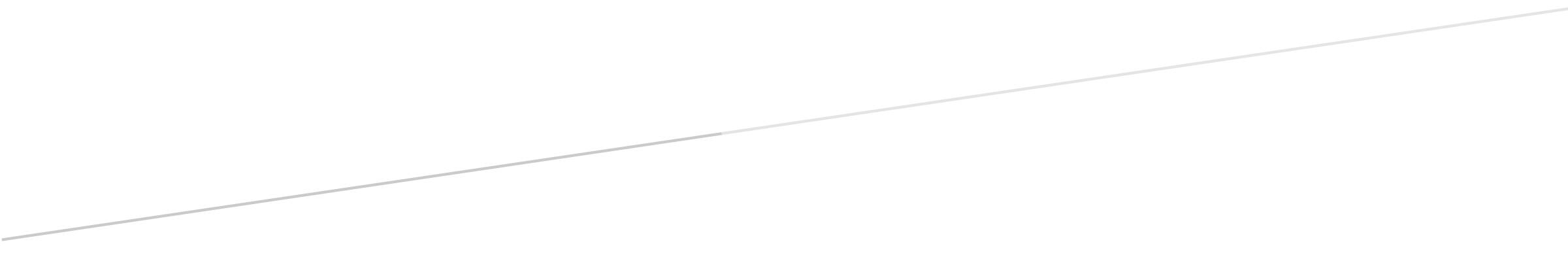 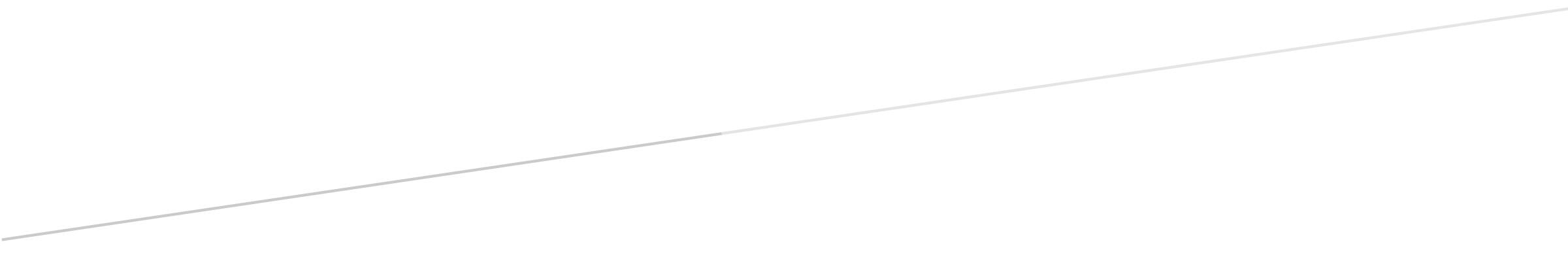 